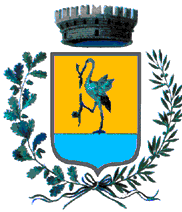 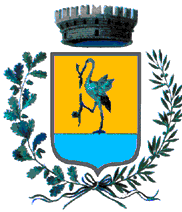 CITTA’ DI CERIGNOLASETTORE SERVIZI PROMOZIONE E SVILUPPO DEL TERRITORIOAVVISO PUBBLICO DI MANIFESTAZIONE DI INTERESSE(In esecuzione della Delibera G.C. n. 201 del 24.10.2023)ALLEGATO 1 DOMANDA DI PARTECIPAZIONEIl/La sottoscritto/a (nome e cognome)  	C.F.	nata/o a	 		il		 residente a		prov.		in		n.  	C.A.P.	tel.	cell.	 e-mail  			 in qualità di Legale Rappresentante di  				 forma giuridica  				                                                                                                                                                   con sede legale a	prov.	in	n.        C.A.P.	tel.		cell.		 e-mail		PEC			 sito web  					P. IVA	Cod. Fiscale 	consapevole delle sanzioni penali previste in caso di dichiarazioni non veritiere e di falsità negli atti di cui all’art. 76 del D.P.R. 28 dicembre 2000, n. 445 e della conseguente decadenza dei benefici di cui all’art. 75 del citato decretoCHIEDEdi partecipare alla procedura indetta con l’Avviso pubblico in oggetto, per la realizzazione del progetto daltitolo “	”,dal costo complessivo pari a €	.A tal fine allega la seguente documentazione:scheda soggetto proponente (Allegato 2) compilata in ogni sua parte e sottoscritta dal legale rappresentante;scheda descrittiva della proposta progettuale (Allegato 3), compilata in ogni sua parte e sottoscritta dal legale rappresentante del soggetto proponente;dichiarazione sostitutiva dell’atto di notorietà attestante il possesso dei requisiti di                   ammissibilità (Allegato 4), sottoscritta dal legale rappresentante del soggetto proponente;modello di dichiarazione sostitutiva di informazione antimafia di ciascun soggetto obbligato (Allegato 5);copia leggibile fronte/retro della carta di identità o altro documento di riconoscimento in corso di validità del legale rappresentante del soggetto proponente ai sensi dell'art. 35 del D.P.R. n. 445/2000.IL/LA SOTTOSCRITTO/A INOLTRE DICHIARAdi essere a conoscenza dei contenuti dell’Avviso e della normativa di riferimento e di accettarli incondizionatamente e integralmente;di essere a conoscenza dell’obbligo da parte del Comune di Cerignola di pubblicare nella sezione “Amministrazione trasparente” del sito web istituzionale gli atti relativi all’Avviso pubblico in  oggetto, così come prescritto e illustrato agli artt. 26 e 27 del D.lgs. 33/2013.Ai sensi dell’art. 13 del Regolamento EU 2016/679 dettato in materia di protezione delle persone fisiche con riguardo al trattamento dei dati personali, nonché alla libera circolazione di tali dati, i dati personali forniti dai candidati saranno raccolti per le finalità di gestione della selezione.data	firma